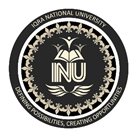 Iqra National University                                                                                                             School of Management and Social Sciences (Dept. of Business Administration)                                    Mid-term- Fall Semester 2020   Course Title: Business Communication/Communication SkillsInstructor:  Ms. Wajeeha Usman                            Total Marks: 30                     Instructions for Online ExamStudents must complete the paper within 3 hours. The student may not use his or her textbook, course notes, Google, or receive help from any other source for copy/paste purposes. Paper containing more than 18% of plagiarized content will not be marked.Copied answers will not be considered for checking/marking.Plagiarized papers will be forwarded to UFM (Unfair Means) committee for further disciplinary action.Students may not share their answers with their classmates.The answer paper must not contain questions. Students may begin without copying the question.Attempt all questions.  Q1. What are the difficulties in the process of effective communication? How can these difficulties be overcome?                                                                                                                                                        /10Q2. What are the seven C’s of communication? Describe how Completeness and Concreteness can make a business message effective?                                                                                                           /10Q3. Write a Persuasive Claim Letter for an exchange of book.                                                                /10